Teftiş KuruluT.C. MİLLÎ EĞİTİM BAKANLIĞISayı  :	                                              TarihKonu:MİLLÎ EĞİTİM BAKANLIĞINA1.GİRİŞ Bakanlık Makamının ……….. tarihli ve …….. sayılı Makam Onayı ile Teftiş Kurulu Başkanlığının ……… tarihli ve ………. sayılı görevlendirme emirleri gereğince,……..ili ……….ilçesindeki………..İlkokulu/Ortaokulu/Lisesi bünyesinde kurulu olan Okul Aile Birliğinin genel denetimi.……..tarihleri arasında ilgili kişi ve birimler ile iş birliği içinde,  mevzuata, önceden belirlenmiş amaç ve hedeflere göre incelenerek değerlendirilmiş: tespit edilen hususlar aşağıda açıklanmıştır.2.   FİZİKİ ORTAM VE YÜRÜTÜLEN FAALİYETLER 2.1. Fiziki OrtamOkullarda okul aile birliği odaları ile okul aile birlikleri tarafından işletilen/işlettirilen yerlerin (büfe, kantin, çay ocağı, yemekhane ve kafeterya) fiziki koşulları ve bulunması gereken materyallerinin yeterliliğine bu bölümde yer verilmiştir. 1. Okul/Kurumda okul-aile birliği odasının bulunması (Millî Eğitim Bakanlığı Kurum Açma, Kapatma ve Ad Verme Yönetmeliği madde 5/d)2.2. Sosyal Etkinlikler 1. Okul-aile birliğince düzenlenen defile, sergi ve kermeslerin, Milli Eğitim Bakanlığı Eğitim Kurumları Sosyal Etkinlikler Yönetmeliğine uygun olarak düzenlenmesi ve Birlikçe sosyal kulüp çalışmalarına katkı sağlama durumu (MEB Eğitim Kurumları Sosyal Etkinlikler Yönetmeliği Madde 5/8, 8/6, MEB Okul-Aile Birliği Yönetmeliği Madde 6/c, 25)2.3. Okul-Çevre İlişkileri 1. Okulun amaç ve hedeflerinin gerçekleştirilmesi, okulun stratejik plan çalışmalarının gerçekleştirilebilmesi, eğitimde fırsat eşitliği sağlanabilmesi ve öğretmenler kurulunca alınan kararların uygulanabilmesi amacıyla velilerle iş birliği yapılması (Okul-Aile Birliği Yönetmeliği, madde 6/b, ğ)2- Öğrencilerin başarısını artırmak amacıyla okul yönetimince planlanan kurs, sınav, seminer, müzik, tiyatro, spor, sanat, gezi vb. eğitici, sosyal, kültürel ve sportif faaliyetlere katkı durumu (Okul-Aile Birliği Yönetmeliği, madde 6)3. Okul yönetimiyle iş birliği yaparak eğitim ve öğretim faaliyetleri dışındaki zamanlarda okulun derslik, spor salonu, kütüphane, laboratuvar ve atölyeleri gibi eğitim ortamlarının değerlendirilmesi durumu (Okul-Aile Birliği Yönetmeliği madde 6/ç; “Okullar Hayat Olsun” konulu 2014/2 sayılı Genelge)2.4. SorunlarSorunlar tespit edilirken; mevzuat, üst politika belgeleri (Kalkınma Planı, Hükümet Programı, Millî Eğitim Bakanlığı Stratejik Planı) ile okul/kurumun stratejik planında eğitim ile ilgili ortaya konulmuş amaç ve hedefler göz önünde bulundurulur.Herhangi bir süreç ile ilgili tespit edilen sorunlar ilgili başlıklar açılarak yazılır. Örnek; “2.2. Sosyal Etkinlikler” ile ilgili tespit edilen sorun/sorunlar “2.2. Sosyal Etkinlikler” başlığı açılarak yazılır.2.5. Çözüm Önerileri Bakanlığa, İl / İlçe milli eğitim müdürlüğüne, okul / kuruma yönelik olarak; kurumun gelişimine katkı sağlayacak, değer katacak, geleceğe ilişkin bir vizyon oluşturacak, aynı zamanda gerçekçi ve uygulanabilir önerilere yer verilmelidir. 3.YÖNETİM FAALİYETLERİBu ana başlık altında birlikçe tutulması gereken defter, dosya ve belgeler; örgütleme, insan kaynakları, denetim, izleme ve değerlendirme, bilişim sistemleri ele alınmıştır.3.1. Birlikçe Tutulması  Gereken Defter, Dosya ve Belgeler 1. Yönetim kurulunca gerekli defter, dosya ve belgelerin tutulması (Okul-Aile Birliği Yönetmeliği, madde 23/1), 2. Yönetim kurulunca tutulması gereken defter ve dosyalardan, yönetim kurulu karar defterinin notere, diğer defter ve belgelerin birliğin bağlı bulunduğu il/ilçe millî eğitim müdürlüğüne tasdik ettirilmesi (Okul-Aile Birliği Yönetmeliği, madde 23/2),3. Kantin ve benzeri yerlerde çalışan kişilere ilişkin ilgili mevzuatında öngörülen hijyen eğitimi belgesinin, adli sicil ve arşiv kaydı ve benzeri bilgilerin yer aldığı belgelerin okul-aile birliğince muhafaza edilmesi, Birliğin, kantin ve benzeri yerlerin işletmecisinden her yıl işletme faaliyet belgesi istemesi (Okul-Aile Birliği Yönetmeliği, madde 23/4), 4. Tutulan defter, dosya, biten koçanlar ile diğer gerekli belgeler Devlet Arşiv Hizmetleri Hakkında Yönetmelikte öngörülen süreler kadar okulda muhafaza edilmesi (Okul-Aile Birliği Yönetmeliği, madde 23/6),3.2. Örgütleme  1. Genel kurul toplantısına ait iş ve işlemlerin usulüne uygun olarak gerçekleştirilmesi, genel kurulun görevlerini yerine getirme durumu (Okul-Aile Birliği Yönetmeliği madde 9, 10,11, 27/1)2. Yönetim kurulu iş ve işelemlerinin gerçekleşme durumu (Okul-Aile Birliği Yönetmeliği madde 12, 13)3. Denetleme kurulunun iş ve işlemlerinin mevzuatına uygun yürütülmesi durumu (Okul-Aile Birliği Yönetmeliği  madde 14)4. Okul-Aile Birliğince okul/kurumda oluşturulacak çeşitli kurul ve komisyonlara velilerin seçimi/belirlenmesi (MEB Ortaöğretim Kurumları Yönetmeliği madde 25, 185, 186; MEB Okul Öncesi Eğitim ve İlköğretim Kurumları Yönetmeliği madde 57, MEB Eğitim Kurumları Sosyal Etkinlikler Yönetmeliği madde 6; MEB Rehberlik ve Psikolojik Danışma Hizmetleri Yönetmeliği madde 45; Millî Eğitim Bakanlığı Okul Kütüphaneleri Yönetmeliği madde 10) 3.3. İnsan kaynakları iş ve işlemleri1. Okul/Kurum kantinlerinde çalışan personelin hijyen konusunda gerekli şartları taşıma durumu   (Umumi Hıfzıssıhha Kanunu madde 126,127; Okul Kantinlerine Dair Özel Hijyen Kuralları Yönetmeliği madde 14; Hijyen Eğitimi Yönetmeliği madde 5-9, Milli Eğitim Bakanlığı “Okul Kantinlerinde Satılacak Gıdalar ve Eğitim Kurumlarındaki Gıda İşletmelerinin Hijyen Yönünden Denetlenmesi” konulu 10/11/2020 tarihli ve 16476274 sayılı (2020/8) Genelge) 2. Okul/Kurum kantinlerinde çalışan/çalıştırılacak olan personelin nitelikleri (Okul-Aile Birliği Yönetmeliği madde 20/6, Hijyen Eğitimi Yönetmeliği 5/1,  Okul Kantinlerinde Satılacak Gıdalar ve Eğitim Kurumlarındaki Gıda İşletmelerinin Hijyen Yönünden Denetlenmesi konulu Genelge)3. İş Sağlığı ve Güvenliği Kanunu çerçevesinde işveren ve işveren tarafından çalıştırılanların yükümlüklerini yerine getirme durumu (İş Sağlığı ve Güvenliği Kanunu madde 4,19)3.4. Denetim, İzleme ve Değerlendirme 1. Okul servis hizmetlerinin izlenmesi durumu (MEB Okul-Aile Birliği Yönetmeliği Md. 6/h, Okul Servis Araçları Yönetmeliği madde 7)2. Okul/Kurum Kantin hizmetlerinin denetiminin yapılması durumu (MEB Okul-Aile Birliği Yönetmeliği madde 26; Milli Eğitim Bakanlığı “Okul Kantinlerinde Satılacak Gıdalar ve Eğitim Kurumlarındaki Gıda İşletmelerinin Hijyen Yönünden Denetlenmesi konulu 10/11/2020 tarihli ve 16476274 sayılı (2020/8)  Genelge; Gıda, Tarım ve Hayvancılık Bakanlığı tarafından yürütülen Okul Kantinlerine Dair Özel Hijyen Kuralları Yönetmeliği; Okul Sağlığı Hizmetleri konulu 2017/19 sayılı Genelge madde 10)3. Okul/kurum müdürü tarafından okul-aile birliğinin yaptığı iş ve işlemlerin ilgili mevzuata uygunluğunun denetlenmesi durumu (Okul-Aile Birliği Yönetmeliği, madde 27)3.5. Bilişim Sistemleri Okul/kurum idaresi tarafından, okul-aile birliklerinin gelir ve gider kayıtları ile diğer mali işlemlerinin Bakanlıkça kurulan merkezî bilgi sistemine (TEFBİS) kaydedilmesi ve okul-aile birliği çalışmalarına dair gerekli duyuruların okul/kurumun resmi internet sitesinde duyurulma (Okul-Aile Birliği Yönetmeliği, madde 9, 13, 23/5, MEB Strateji Dairesi Başkanlığının 31/12/2010  tarih ve 7729 sayılı,  11.03.2016 tarihli ve  2866395 sayılı yazıları; Milli Eğitim Bakanlığının 06.01.2016 tarihli ve 162298 sayılı yazısı)3.6. SorunlarSorunlar tespit edilirken; mevzuat, üst politika belgeleri (Kalkınma Planı, Hükümet Programı, Millî Eğitim Bakan lığı Stratejik Planı) ile okul/kurumun stratejik planında eğitim ile ilgili ortaya konulmuş amaç ve hedefler göz önünde bulundurulur.Herhangi bir süreç ile ilgili tespit edilen sorunlar ilgili başlıklar açılarak yazılır. Örnek; “3.1. Birlikçe Tutulması Gereken Defter, Dosya ve Belgeler” ile ilgili tespit edilen sorun/sorunlar “3.1. Birlikçe Tutulması Gereken Defter, Dosya ve Belgeler” başlığı açılarak yazılır.3.7. Çözüm Önerileri Bakanlığa, il / ilçe milli eğitim müdürlüğüne, okul / kuruma yönelik olarak; kurumun gelişimine katkı sağlayacak, değer katacak, geleceğe ilişkin bir vizyon oluşturacak, aynı zamanda gerçekçi ve uygulanabilir önerilere yer verilmelidir. 4.  MALİ İŞ VE İŞLEMLERBu başlık altında mali kaynaklar kullanımı, örgün ve yaygin eğitimi destekleme ve yetiştirme kurslari, okul-aile birliği, sigortali çaliştirilan personel ile ilgili işlemler, okul servis araçları, döner sermaye ve taşınır mal işlemlerine yer verilmiştir.4.1.  Mali Kaynakların Kullanımı 1. Okul-aile birliği gelirlerinin elde edilme kaynakları ve kabul şartlarının değerlendirilmesi (Okul-Aile Birliği Yönetmeliği Madde 15, 16, 17/3, MEB 20/07/2011 tarihli 2011/40 sayılı Genelge)2. Resmî okullarda kantin ve benzeri yerlerin birliklerce kiraya verilmesi hâlinde, elde edilecek gelirler ile ilgili işlemler (Okul-Aile Birliği Yönetmeliği Madde 17, Millî Eğitim Bakanlığı İl ve İlçe Millî Eğitim Müdürlükleri Yönetmeliği madde 18/k, Millî Eğitim Bakanlığı Eğitim Kampüsleri Yönergesi Madde 11)3. Okul-aile birliği gelirlerinin harcanma durumu; (Okul-Aile Birliği Yönetmeliği madde 18,25)4. Kantin (Okullardaki büfe, kantin, çay ocağı, yemekhane ve kafeteryalar),  okulların bünyesinde bulunan açık alan, salon, spor alanları, spor tesisleri, diğer tesisler ve benzeri yerlerin kiralama usulüyle işletilmesine yönelik iş ve işlemler (1739 sayılı Kanun madde 16, Okul  Aile Birliği Yönetmeliği madde 4, 19- 22, 28,  Ek:2/ madde:10-13; MEB Ortaöğretim Kurumları Yönetmeliği madde 101/6; Millî Eğitim Bakanlığı Yaygın Eğitim Kurumları Yönetmeliği madde 18; 6/12/1984 tarihli ve 3100 sayılı Katma Değer Vergisi Mükelleflerinin Ödeme Kaydedici Cihazları Kullanmaları Mecburiyeti Hakkında Kanun; Vergi Usul Kanunu), 4.2. Sigortalı Çalıştırılan Personel ile ilgili İşlemler1. Okulun ihtiyaçlarını karşılamak için hizmet satın almak, bu hizmetlere ilişkin sosyal güvenlik primi, vergi ve benzeri ödemelerin yapılmasını sağlamak.(Okul-Aile Birliği Yönetmeliği madde 6/d, 5510 sayılı Kanun’un madde 4, Sosyal Sigorta İşlemleri Yönetmeliği,  Kamu İdarelerinin Denetim Elemanlarınca Yapılacak Tespitler Hakkında Yönetmelik madde 5, 4857 sayılı İş Kanunu madde 56, Yıllık Ücretli İzin Yönetmeliği madde 20)4.3. SorunlarSorunlar tespit edilirken; mevzuat, üst politika belgeleri (Kalkınma Planı, Hükümet Programı, Millî Eğitim Bakanlığı Stratejik Planı) ile okul/kurumun stratejik planında eğitim ile ilgili ortaya konulmuş amaç ve hedefler göz önünde bulundurulur.Herhangi bir süreç ile ilgili tespit edilen sorunlar ilgili başlıklar açılarak yazılır. Örnek; “4.1. Mali Kaynakların Kullanımı” ile ilgili tespit edilen sorun/sorunlar “1. Mali Kaynakların Kullanımı” başlığı açılarak yazılır.4.4. Çözüm Önerileri Bakanlığa, il / ilçe milli eğitim müdürlüğüne, okul / kuruma yönelik olarak; kurumun gelişimine katkı sağlayacak, değer katacak, geleceğe ilişkin bir vizyon oluşturacak, aynı zamanda gerçekçi ve uygulanabilir önerilere yer verilmelidir. 5. İZLEME VE DEĞERLENDİRMEa) Kurumun daha önce yapılan denetimleriyle ilgili olarak; Bu bölümde; kurumun daha önce yapılan denetimlerine ilişkin olarak denetim raporunda yer alan okul aile birliğine ilişkin tespit ve önerilerin uygulanmasına/giderilmesine yönelik kurum tarafından yapılan çalışmalar, gelişim planı hazırlanıp hazırlanmadığı,  hazırlanan  “Gelişim Planı” çerçevesinde kurum tarafından yürütülen çalışmalar ve düzeyi değerlendirilecek, gelişim planı ile ilgili varsa sorunlar ve çözüm önerilerine yer verilecektir. b) Yapılan mevcut denetimle ilgili olarak; Rehberlik ve denetim raporunun okula ulaştığı tarihten itibaren bir ay içerisinde, raporda tespit edilen hususlarla ilgili getirilen çözüm önerileri doğrultusunda, “Gelişim Planı” hazırlanarak ilgili il/ilçe milli eğitim müdürlüğüne gönderilmesi, hazırlanan gelişim planının uygulanma/gerçekleştirilme durumunun takibinin ise il/ilçe milli eğitim müdürlüklerince yapılması gerektiği belirtilecektir.6. YÖNETİCİ BİLGİLERİ Denetim sürecinde çalışmaları değerlendirilen yöneticilerin adı, soyadı, görevi ve T.C. Kimlik numaralarına yer verilecektir. Denetim sürecinde haklarında soruşturma açılan personelin durumları da bu bölümde açıklanacaktır.7. ÖRNEK UYGULAMALARVarsa örnek uygulamalar hakkında ayrıntılı açıklamalara yer verilecektir. 8. GENEL DEĞERLENDİRMEBu bölümde kurumda yapılan rehberlik ve denetimin hangi önceliklere göre yapıldığı, denetimin planlanan şekilde bitirilip bitirilmediği, denetim planlanan şekilde yapılamadıysa bunun nedenleri ve alınacak önlemler belirtilmeli, varsa belirtilmesi gereken diğer hususlar bu bölümde ele alınmalıdır.Denetim sürecinde açılan soruşturma var ise soruşturmaya ilişkin bilgilere bu bölümde yer verilecektir. 10. BELİRTİLEN BAŞLIK ALTLARINDA KULLANILABİLECEK TABLOLAR2.3. “Okul-Çevre İlişkileri” başlığı altında kullanılabilir.Tablo:Okul-Aile Birliğin Okulun Amaç ve Hedeflerine Yönelik Katkı Tablosu Tablo : Okul-Aile Birliğin Okulun Amaç ve Hedeflerine Yönelik Katkı Tablosu Tablo: Öğrencilerin Gelişimini Artırmaya Yönelik Düzenlenen Çalışmalara Katkı TablosuTablo: Ders Dışı Zamanlarda Okulun Fiziki Mekânlarının Değerlendirilmesine Katkı Tablosu3.1. “Birlikçe Tutulması  Gereken Defter, Dosya ve Belgeler” için kullanılabilecek tablolarTablo: Birlikçe Tutulması Gereken Defter/Dosya/Belgelere İlişkin Tablo 3.2. “Örgüğtleme” başlığı altında kullanılabilecek tablolar Tablo : Genel Kurul Katılım Tablosu Tablo: Genel Kurul İş ve İşlemleri Tablosu Tablo: Yönetim Kuruluna Seçilen Veli Profil Tablosu Tablo:Yönetim Kurulu İş ve İşlemleri Tablosu Tablo: Denetleme Kurulu İş ve İşlemlerinin Gerçekleşme Durumu Tablosu 3.3. “İnsan kaynakları iş ve işlemleri” başlığı altında kullanılabilecek tablolarTablo:Okul-Aile Birliğince Çalıştırılan Personel Sayısı TablosuTablo: Okul/Kurum Kantinlerinde Çalışan Personelin Hijyen Durumu Tablosuİş Sağlığı ve Güvenliği Kapsamında İşverenin Yükümlülük Tablosuİş Sağlığı ve Güvenliği Kapsamında Çalışanın Yükümlülük Tablosu 3.4. “Denetim, İzleme ve Değerlendirme” başlığı altında kullanılabilecek tablolar Tablo: Okul Servis Hizmetlerinin İzlenme Durum TablosuTablo : Okul-Aile Birliği Hizmetlerinin Okul Müdürü Tarafından Denetimi 3.5. “Bilişim Sistemleri” başlığı altında kullanılabilecek tablolarTablo: Bilişim Sistemleri ile İlgili İşlemler4.1. “Mali Kaynakların Kullanımı” başlığı altında kullanılabilecek tablolarTablo: Okul-Aile Birliği Gelir Kaynağı Tablo: Okul/Kurum Velilerinin Ekonomik Durum Tablosu Tablo: Okul-Aile Birliği Gelirlerinin Kabulü İş ve İşlemleri TablosuTablo: Okul-Aile Birliği Gelir Dağılım TablosuTablo: Okul-Aile Birliği Gelirlerinin Dağılımı İş ve İşlemlerine Dair TabloTablo: Öğrenci Başına Düşen Harcama Miktarı TablosuTablo: Okul-Aile Birliği Yıllık Gider DağılımıTablo: Okul-Aile Birliği Harcama Usul Esasları TablosuTablo: Muhammen Bedel Tespit TablosuTablo: Kiralama usulü ve işlemleri tablosu4.2. Sigortalı Çalıştırılan Personel ile ilgili İşlemlerTablo: Sigortalı Çalıştırılan Personel ile İlgili İşlemler TablosuTeftiş Kurulu BaşkanlığıT.C. MİLLÎ EĞİTİM BAKANLIĞI                                                   Teftiş Kurulu	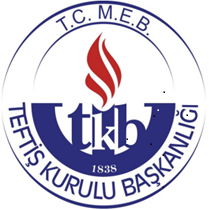 T.C. MİLLÎ EĞİTİM BAKANLIĞI                                                   Teftiş Kurulu	T.C. MİLLÎ EĞİTİM BAKANLIĞI                                                   Teftiş Kurulu	T.C. MİLLÎ EĞİTİM BAKANLIĞI                                                   Teftiş Kurulu	T.C. MİLLÎ EĞİTİM BAKANLIĞI                                                   Teftiş Kurulu	T.C. MİLLÎ EĞİTİM BAKANLIĞI                                                   Teftiş Kurulu	T.C. MİLLÎ EĞİTİM BAKANLIĞI                                                   Teftiş Kurulu	T.C. MİLLÎ EĞİTİM BAKANLIĞI                                                   Teftiş Kurulu	Teftiş Kurulu BaşkanlığıTeftiş Kurulu BaşkanlığıTeftiş Kurulu BaşkanlığıTeftiş Kurulu Başkanlığı…LİSESİ/ORTAOKULU/İLKOKUL/ANAOKULU OKUL AİLE BİRLİĞİ (DENETİM RAPORU)…LİSESİ/ORTAOKULU/İLKOKUL/ANAOKULU OKUL AİLE BİRLİĞİ (DENETİM RAPORU)…LİSESİ/ORTAOKULU/İLKOKUL/ANAOKULU OKUL AİLE BİRLİĞİ (DENETİM RAPORU)…LİSESİ/ORTAOKULU/İLKOKUL/ANAOKULU OKUL AİLE BİRLİĞİ (DENETİM RAPORU)…LİSESİ/ORTAOKULU/İLKOKUL/ANAOKULU OKUL AİLE BİRLİĞİ (DENETİM RAPORU)…LİSESİ/ORTAOKULU/İLKOKUL/ANAOKULU OKUL AİLE BİRLİĞİ (DENETİM RAPORU)…LİSESİ/ORTAOKULU/İLKOKUL/ANAOKULU OKUL AİLE BİRLİĞİ (DENETİM RAPORU)…LİSESİ/ORTAOKULU/İLKOKUL/ANAOKULU OKUL AİLE BİRLİĞİ (DENETİM RAPORU)Teftiş Kurulu BaşkanlığıTeftiş Kurulu Başkanlığı▪  Kurum kodu	▪  Kurum kodu	▪  Kurum kodu	▪  Kurum kodu	::Teftiş Kurulu Başkanlığı▪  Web adresi▪  Web adresi▪  Web adresi▪  Web adresi::Teftiş Kurulu Başkanlığı▪  e-posta adresi▪  Telefon-faks no▪  e-posta adresi▪  Telefon-faks no▪  e-posta adresi▪  Telefon-faks no▪  e-posta adresi▪  Telefon-faks no::Teftiş Kurulu Başkanlığı▪  Bir önceki denetim tarihi▪  Bir önceki denetim tarihi▪  Bir önceki denetim tarihi▪  Bir önceki denetim tarihi::Teftiş Kurulu Başkanlığı▪  Öğretmen sayısı▪  Öğretmen sayısı▪  Öğretmen sayısı▪  Öğretmen sayısı::Teftiş Kurulu Başkanlığı▪  Öğrenci sayısı▪  Öğrenci sayısı▪  Öğrenci sayısı▪  Öğrenci sayısı::Teftiş Kurulu Başkanlığı▪  Okul-Aile Birliğince İşletilen/İşlettirilen Kantin▪  Okul-Aile Birliğince İşletilen/İşlettirilen Kantin▪  Okul-Aile Birliğince İşletilen/İşlettirilen Kantin▪  Okul-Aile Birliğince İşletilen/İşlettirilen KantinTeftiş Kurulu Başkanlığı   Spor salonu vb.yerlerin işletmecisi   Spor salonu vb.yerlerin işletmecisi   Spor salonu vb.yerlerin işletmecisi   Spor salonu vb.yerlerin işletmecisi::Teftiş Kurulu Başkanlığı▪ Sözleşmenin tarih ve sayısı▪ Sözleşmenin tarih ve sayısı▪ Sözleşmenin tarih ve sayısı▪ Sözleşmenin tarih ve sayısı::Teftiş Kurulu BaşkanlığıTeftiş Kurulu BaşkanlığıTeftiş Kurulu BaşkanlığıTeftiş Kurulu BaşkanlığıTeftiş Kurulu BaşkanlığıTeftiş Kurulu BaşkanlığıOkul-Aile Birliğince İşlettirilenKiralama süreleriKiralama süreleriKiralama süreleriKiralama süreleriKiralama süreleriKiralama süreleriKiralama süreleriTeftiş Kurulu BaşkanlığıOkul-Aile Birliğince İşlettirilenSaatlikGünlükHaftalık Haftalık Aylık Aylık YıllıkTeftiş Kurulu BaşkanlığıKantinTeftiş Kurulu BaşkanlığıSpor salonuTeftiş Kurulu BaşkanlığıOkul bahçesi/OtoparkTeftiş Kurulu BaşkanlığıÇok amaçlı salon vb.Teftiş Kurulu Başkanlığı HavuzToplamGÖSTERGELEREvetHayır Açıklamalar Okul/kurum stratejik plan hazırlama sürecinde okul aile birliğinin katkı sağlama durumu Okul/kurum stratejik planında okul-aile birliğine sorumluluk verilme durumu Okul/kurum stratejik planında okul-aile birliğine verilen  sorumlulukların yerine getirilme durumuBirlik tarafından ihtiyacı olan öğrencilere maddi yardım sağlanmasıGÖSTERGELERGÖSTERGELERBirlik tarafından yardımda bulunulan öğrenci sayısıBirlik tarafından ayni yardımda bulunulan öğrenci sayısı ve oranıBirlik tarafından nakdi yardımda bulunulan öğrenci sayısı ve oranıGÖSTERGELERFaaliyet SayısıAyni KatkıNakdi KatkıFiili KatkıKursSeminerSınav Müzik faaliyetleriTiyatro faaliyetleriSpor faaliyetleriSanatsal faaliyetlerGeziDiğerGÖSTERGELERPlanlanan GerçekleşenDers dışı zamanlarda öğrenci akademik başarısını artırmaya yönelik birlik ve okul yönetimi işbirliği ile yapılan faaliyet sayısıDers dışı zamanlarda öğrencinin sosyal, sportif ve kişisel yönden gelişimine yönelik Birlik ve okul yönetimi işbirliğinde yapılan faaliyet sayısıDers dışı zamanlarda derslik, spor salonu, kütüphane, laboratuvar ve atölyeler gibi eğitim ortamlarından faydalanılmasına yönelik okul-aile birliği ile okul yönetimi işbirliği içerisinde yapılan faaliyet sayısıGÖSTERGELERGÖSTERGELERGÖSTERGELERYönetim kurulunca gereken  dosyaların (Genel kurul tutanak dosyası, Harcama belgelerinin yer aldığı dosya)  tutulmasıEvetYönetim kurulunca gereken  dosyaların (Genel kurul tutanak dosyası, Harcama belgelerinin yer aldığı dosya)  tutulmasıHayırYönetim kurulunca gerekli  defterlerin (Gelen-giden evrak defteri,  Yönetim kurulu karar defteri,  Gelir-gider defteri)  tutulmasıEvetYönetim kurulunca gerekli  defterlerin (Gelen-giden evrak defteri,  Yönetim kurulu karar defteri,  Gelir-gider defteri)  tutulmasıHayırYönetim kurulunca  gerekli  belgelerin (Gelir/gider makbuzu, alındı belgesi/harcama belgesi vb)  tutulmasıEvetYönetim kurulunca  gerekli  belgelerin (Gelir/gider makbuzu, alındı belgesi/harcama belgesi vb)  tutulmasıHayırYönetim kurulunca tutulması gereken defter ve dosyalardan, yönetim kurulu karar defterinin noterce tasdik edilmesi, diğer defter ve belgelerin birliğin bağlı bulunduğu il/ilçe millî eğitim müdürlüğünce tasdik edilmesiEvetYönetim kurulunca tutulması gereken defter ve dosyalardan, yönetim kurulu karar defterinin noterce tasdik edilmesi, diğer defter ve belgelerin birliğin bağlı bulunduğu il/ilçe millî eğitim müdürlüğünce tasdik edilmesiHayırKantin ve benzeri yerlerin okul-aile birliğince  işletilmesi  ve vergi mükellefiyeti doğması hâlinde Vergi Usul Kanunu hükümlerine uyulmasıEvetKantin ve benzeri yerlerin okul-aile birliğince  işletilmesi  ve vergi mükellefiyeti doğması hâlinde Vergi Usul Kanunu hükümlerine uyulmasıHayırKantin ve benzeri yerlerde çalışan kişilere ilişkin ilgili mevzuatında öngörülen hijyen eğitimi belgesi, adli sicil ve arşiv kaydı ve benzeri bilgilerin yer aldığı belgelerin okul-aile birliğince muhafazasıEvetKantin ve benzeri yerlerde çalışan kişilere ilişkin ilgili mevzuatında öngörülen hijyen eğitimi belgesi, adli sicil ve arşiv kaydı ve benzeri bilgilerin yer aldığı belgelerin okul-aile birliğince muhafazasıHayırBirlik, kantin ve benzeri yerlerin işletmecisinden her yıl işletme faaliyet belgesi almasıEvetBirlik, kantin ve benzeri yerlerin işletmecisinden her yıl işletme faaliyet belgesi almasıHayırTutulan defter, dosya, biten koçanlar ile diğer gerekli belgelerin Devlet Arşiv Hizmetleri Hakkında Yönetmelikte öngörülen süreler kadar okulda muhafazasıEvetTutulan defter, dosya, biten koçanlar ile diğer gerekli belgelerin Devlet Arşiv Hizmetleri Hakkında Yönetmelikte öngörülen süreler kadar okulda muhafazasıHayırOkuldaki toplam Öğrenci Sayısı Velisi Genel Kurula Katılan Öğrenci SayısıKatılım OranıGÖSTERGELEREvetHayırGenel kurul toplantısının yer, zaman ve gündeminin duyurulmasıGerekli olduğunda olağanüstü toplantının yapılmasıGenel kurul toplantısının mevzuatta belirlenen sürede yapılmasıGenel kurulun yeterli sayı ile toplanmasıGenel kurulda yönetim ve denetim kurulları üyelerinin seçimlerin yapmasıBir önceki döneme ait yönetim ve denetleme kurulu faaliyet raporlarının görüşülerek hesapların ibrası ile ilgili iş ve işlemlerin yapılmasıTahmini bütçenin görüşülmesiYönetim kurulunun yetkilendirilmesiDiploması olmayan İlkokul mezunu  Ortaokul mezunu  Ortaöğretim  mezunu  Lisans ve lisans üstü mezunu  GÖSTERGELEREvetHayırYönetim kurulu başkan ve üyelerinin üç defadan fazla seçilmemesi Okul-aile birliği başkan ve yönetim kurulu üyelerinin aynı anda birden fazla birlik yönetiminde görev almamasıYönetim kurulunun eğitim ve öğretim yılı içinde ayda bir toplanması ve karar yeter sayısına uyulması Yönetim kurulu kararlarının karar defterine el ile yazılmasıBirlik adına yapılan her türlü harcama ile iş ve işlemlere ilişkin yazışmaların okul müdürü ile koordineli yapılması Yönetim kurulunca, birlik tahmini bütçesini hazırlaması ve genel kurulda görüşülen bütçenin okul ilan panosu ve internet sayfasında duyurulması Gelir gider kayıtlarının, eğitim öğretim yılında her dönem en az birer defa velilerin görebileceği şekilde okulun ilan panosunda ve internet sayfasında duyurulmasıÖzürsüz olarak üst üste üç toplantıya katılmayan yönetim kurulu üyesinin görevinin sona ermesi,  boşalan yönetim kurulu üyeliğine yedek üyelerden, aldıkları oy sırasına göre asıl üye olarak göreve çağırılmasıYönetim kurulu üye sayısının, yedeklerle birlikte karar yeter sayısının altına düşmesi hâlinde, öncelikle başkan veya okul müdürü tarafından bir ay içinde genel kurulun olağanüstü toplantıya çağrılarak yeni yönetim kurulunun oluşturulmasıGÖSTERGELEREvetHayırDenetleme kurulunun, genel kurulca seçilen bir veli ve öğretmenler kurulunca seçilen iki öğretmen olmak üzere üç asıl ve üç yedek üyeden oluşturulması,Asıl üyelerin genel kuruldan sonraki ilk hafta içinde toplanması ve üyeler arasından bir başkan seçerek kendi arasında görev ve iş bölümü yapmasıDenetleme Kurulu başkanının üç defadan fazla seçilmemesiDenetleme kurulunca, yılda en az iki defa yönetim kurulunun faaliyetlerini incelenmesi, ara raporların bilgi ve gereği için yönetim kuruluna, yönetim kurulunun faaliyet dönemine ilişkin nihai raporunun ise genel kurula sunulmasıDenetleme kurulunun, yaptığı denetimler sonucu, yönetim kurulunun Okul-Aile Birliği Yönetmeliği 6. maddesinde sayılan birliğin görev ve yetkilerine aykırı faaliyetlerini tespit etmesi hâlinde genel kurulu olağanüstü toplantıya çağırmasıBirliğin denetleme kurulu üyesi olan öğretmenlerin başka kurumda dört aydan fazla süreli görevlendirilmelerinde yerlerine yedeklerinin çağırılmasıGÖSTERGELEREvetHayır Sosyal etkinlikler kuruluna okul-aile birliği tarafından bir veli belirlenmesi Okul öğrenci ödül ve disiplin kuruluna okul-aile birliğinin kendi üyeleri arasından bir asil, bir yedek öğrenci velisinin seçilmesiÖğrenci davranışlarını değerlendirme kuruluna okul-aile birliğinin kendi üyeleri arasından bir öğrenci velisinin seçilmesiOkul-aile birliği tarafından rehberlik ve psikolojik danışma hizmetleri yürütme komisyonuna bir temsilcinin seçilmesi9 uncu sınıflara ve hazırlık sınıfı bulunan okulların hazırlık sınıflarına alınacak öğrenci kontenjanlarını belirlemek üzere oluşturulacak kontenjan belirleme komisyonuna okul-aile birliğini temsilen katılacak bir velinin  belirlenmesiKütüphane kaynaklarının tespiti ve seçimini yapmak amacıyla oluşturulacak komisyonda görev alacak okul-aile birliğinden bir üyenin belirlenmesi  Temizlik alanında çalışanGüvenlik alanında çalışanİdari İşler alanında çalışanDiğer alanlarda çalışanSayıGÖSTERGELEREvetHayır Gıda hazırlık ve üretim alanı içinde kep/bone/şapka/maske kullanılmasıÇalışan personelin hazırlık ve üretim alanı içinde takı takmaması  Tırnakların kısa ve temiz olması Hazırlık ve üretim alanı içinde çalışan personelin, uzun kollu iş elbisesi giymesi ya da tek kullanımlık kolluk takarak çalışması Çalışanların eldiven kullanmasıGıdalarla taşınması ihtimali olan bir hastalığı olan veya bulaşıcı yara, deri enfeksiyonları ve ishal gibi hastalığı olan kişilerin gıda işletmesinde çalışmasına izin verilmemesi  Personel işe alınmadan önce, bulaşıcı enfeksiyon içermediğini kanıtlayan gerekli sağlık muayenesi yaptırılması,  bu kontrollerin periyodik olarak, çalıştığı sürece devam ettirilmesi  GÖSTERGELEREvetHayırİşveren tarafından mesleki risklerin önlenmesi, eğitim ve bilgi verilmesi dâhil her türlü tedbirin alınması, organizasyonun yapılması, gerekli araç ve gereçlerin sağlanması, sağlık ve güvenlik tedbirlerinin değişen şartlara uygun hale getirilmesi ve mevcut durumun iyileştirilmesi için çalışmalar yapılması İşveren tarafından işyerinde alınan iş sağlığı ve güvenliği tedbirlerine uyulup uyulmadığının izlenmesi, denetlenmesi ve uygunsuzlukların giderilmesinin sağlanmasıİşveren tarafından risk değerlendirmesinin yapılması veya yaptırılmasıİşveren tarafından çalışana görev verilirken, çalışanın sağlık ve güvenlik yönünden işe uygunluğunun göz önüne alınmasıİşveren tarafından yeterli bilgi ve talimat verilenler dışındaki çalışanların hayati ve özel tehlike bulunan yerlere girmemesi için gerekli tedbirlerin alınmasıGÖSTERGELEREvetHayırİşyerindeki araç, ekipman ve  güvenlik donanımlarını kurallara uygun şekilde kullanmasıKendilerine sağlanan kişisel koruyucu donanımı doğru kullanması ve korumasıİşyerinde sağlık ve güvenlik yönünden ciddi ve yakın bir tehlike ile koruma tedbirlerinde bir eksiklik gördüklerinde, işverene veya çalışan temsilcisine derhal haber vermesiTeftişe yetkili makam tarafından işyerinde tespit edilen noksanlık ve mevzuata aykırılıkların giderilmesi konusunda, işveren ve çalışan temsilcisi ile iş birliği yapmasıKendi görev alanında, iş sağlığı ve güvenliğinin sağlanması için işveren ve çalışan temsilcisi ile iş birliği yapmasıGÖSTERGELEREVETHAYIROkul servis araçlarının kiralanma işlemlerinin her yıl okul-aile birliği yönetim kurulu başkanının başkanlığında, okul-aile birliği yönetim kurulunca belirlenecek bir temsilci, okul-aile birliği yönetim kurulunca çocuğu servisle taşınan veliler arasından tespit edilecek dört veli, varsa okul eğitim vakfı yönetim kurulunca belirlenecek bir temsilcinin katılımlarıyla oluşturulacak komisyon tarafından yapılmasıOkul yönetimi ile okul-aile birliğince oluşturulan kiralama işlemlerini yürüten komisyon tarafından okul servis araçları hizmetlerinde tespit edilen aksaklıklarının ilgili meslek odalarına en kısa zamanda bildirilmesiGÖSTERGELEREvetHayırOkul/kurum müdürünün birliğin  iş ve işlemleri ilgili harcamalarda usulsüzlük görmesi halinde birlik başkanını yazılı olarak uyarması, Birliğin iş ve işlemlerindeki usulsüzlük durumun devam etmesi halinde Okul müdürü tarafından, il/ilçe milli eğitim müdürlüğünden birliğin denetlenmesini istemesiGÖSTERGEEvetHayırOkul-aile birliği tahmini bütçesi ile gelir ve gider bilgilerinin TEFBİS modülüne girilmesiTEFBİS sisteminin güvenilir ve sağlıklı bir şekilde işletilmesi için kurumlarca okul-aile birliği gelir ve giderlerinin banka hesaplarındaki son ekstre bilgilerinin, işletme defterindeki en son gelir ve gider toplamlarının ve TEFBİS modülleri ana sayfa ekranlarında hesaplanan bakiyelerinin uygunluğuHayat Boyu Öğrenme ve Mesleki ve Teknik Eğitim Genel Müdürlüğüne Bağlı okulların resmi internet sitelerinde, okul-aile birliği yönetim kurulu ve denetim kurulu başkan ve üyelerinin adı, soyadı, haberleşme bilgileri, göreve başlama ve bitiş tarihlerinin ve gelir-gider kayıtlarının yayınlatılmasıGenel kurul toplantılarının yeri, zamanı ve gündeminin okul ilan panosu ile okulun internet sayfasında duyurulmasıYönetim kurulunun genel kurulda görüşülen tahmini bütçeyi okul ilan panosu ve internet sayfasında duyurmasıYönetim kurulunun gelir gider kayıtlarını, eğitim öğretim yılında her dönem en az birer defa velilerin görebileceği şekilde okulun ilan panosunda ve internet sayfasında duyurmasıAYNİ BAĞIŞLARAYNİ BAĞIŞLARNAKDİ BAĞIŞLARNAKDİ BAĞIŞLARKİRALAMA GELİRLERİİŞLETME GELİRLERİDİĞER GELİRLERARTLIŞARTSIZŞARTLIŞARTSIZ------------------SayıToplam Öğrenci sayısıOranAilesinin aylık geliri asgari ücretin altında olan öğrenciAilenin aylık geliri asgari ücret düzeyinde olan öğrenciAilenin aylık geliri asgari ücretin iki katı kadar olan  öğrenciAilenin aylık geliri asgari ücretin üç katı ve üzeri olan öğrenciGÖSTERGELEREvetHayırOkul-aile birliği adına banka hesabı açılmasıGelirlerin birlik adına açılan hesapta toplanmasıNakdi yardımlarının bankaya yatırılmasının mümkün olmadığı durumlarda gelir makbuzu karşılığında kabul edilmesi ve en geç beş iş günü içinde birliğin banka hesabına yatırılmasıVelilerin bağış yapmaya zorlanmamasıŞartlı bağışlar amacına uygun kullanılmasıYönetim kurulunca bastırılan ve hazır alınan müteselsil seri, cilt ve sıra numarası taşıyan, kendinden karbonlu elli asıl ve elli koçan yaprağından meydana gelen ciltli makbuzlarının kurum mührüyle mühürlendikten sonra yönetim kurulu karar defterine koçan seri numaraları yazılarak kayıt altına alınmasıElektronik sistemler ve yazı makineleri aracılığıyla yazdırılacak form veya sürekli form şeklinde kullanılacak belgelerin ilgili mevzuatında belirtilen bilgileri içermesi ve kurum mührüyle mühürlenmesiKullanılacak belgelerin sayısı ve türünün yönetim kurulunca tespit edilmesi, bastırılması, karar defterinde kayıt altına alınması ve kurum mührüyle mühürlenerek kullanılması Okul-aile birliği tarafından kullanılan belgelerin 16/5/1988 tarihli ve 19816 sayılı Resmî Gazete’de yayımlanan Devlet Arşiv Hizmetleri Hakkında Yönetmelikte öngörülen süreler kadar muhafaza edilmesiResmi okul/kurumlarda kantin ve benzeri yerlerin kiraya verilmesi durumundaResmi okul/kurumlarda kantin ve benzeri yerlerin kiraya verilmesi durumundaResmi okul/kurumlarda kanti ve benzeri yerlerin birlikçe  işletilmesi durumundaResmi okul/kurumlarda kanti ve benzeri yerlerin birlikçe  işletilmesi durumundaResmî okul/kurumlarda kantin ve benzeri yerlerin birliklerce kiraya verilmesi hâlinde, elde edilecek gelirlerden il/ilçe milli eğitim müdürlüğü paylarının yatırılma durumuResmî okul/kurumlarda kantin ve benzeri yerlerin birliklerce kiraya verilmesi hâlinde, elde edilecek gelirlerden il/ilçe milli eğitim müdürlüğü paylarının yatırılma durumuArz bedelinin Defterdarlığa/Mal Müdürlüğüne yatırılmasıArz bedelinin Defterdarlığa/Mal Müdürlüğüne yatırılmasıArz bedelinin Defterdarlığa/Mal Müdürlüğüne yatırılmasıArz bedelinin Defterdarlığa/Mal Müdürlüğüne yatırılmasıResmî okul/kurumlarda kantin ve benzeri yerlerin birliklerce kiraya verilmesi hâlinde, elde edilecek gelirlerden il/ilçe milli eğitim müdürlüğü paylarının yatırılma durumuResmî okul/kurumlarda kantin ve benzeri yerlerin birliklerce kiraya verilmesi hâlinde, elde edilecek gelirlerden il/ilçe milli eğitim müdürlüğü paylarının yatırılma durumuEVETHAYIREVET HAYIRGÖSTERGELEREvetHayırKampüs bünyesindeki ortak alanlar ile tesislerin işletme ve kira gelirlerinin tamamının kampüs müdürlüğü hizmetlerinde kullanılması İl/ilçe millî eğitim müdürlükleri hesaplarına yatırılan paraların, il/ilçe millî eğitim müdürünün veya görevlendireceği ilgili müdür yardımcısı/şube müdürü başkanlığında iki okul müdürü ve iki birlik başkanından, mülki amirin onayı ile oluşturulan komisyonca öncelikle imkânları kısıtlı olan okulların ve öğrencilerin eğitim ve öğretimle ilgili ihtiyaçlarında kullanılmak üzere ilgili birliğin hesabına aktarılması Kira süresinin sona ermesi veya sözleşmenin feshinden sonra taşınmazın tahliye edilmemesi durumunda, tahsil edilen cezanın, sözleşmenin feshi hâlinde tahsil edilen cari yıl/ay kira bedeli tutarındaki tazminatın ve kısa süreli kullanım bedellerinin %3’ü Hazineye arz bedeli olarak ödendikten sonra kalan tutarın il ve ilçe milli eğitim müdürlükleri hesabına yatırılması Süresinde ödenmeyen arz bedellerinin, 21/7/1953 tarihli ve 6183 sayılı Amme Alacaklarının Tahsil Usulü Hakkında Kanunun 51.maddesi gereğince belirlenen gecikme zammı ile birlikte tahsil edilmesi İl/ilçe millî eğitim müdürlükleri hesaplarına yatırılan paraların, il/ilçe millî eğitim müdürünün veya görevlendireceği ilgili müdür yardımcısı/şube müdürü başkanlığında iki okul müdürü ve iki birlik başkanından, mülki amirin onayı ile oluşturulan komisyonca öncelikle imkânları kısıtlı olan okulların ve öğrencilerin eğitim ve öğretimle ilgili ihtiyaçlarında kullanılmak üzere ilgili birliğin hesabına aktarılması Kira süresinin sona ermesi veya sözleşmenin feshinden sonra taşınmazın tahliye edilmemesi durumunda, tahsil edilen cezanın, sözleşmenin feshi hâlinde tahsil edilen cari yıl/ay kira bedeli tutarındaki tazminatın ve kısa süreli kullanım bedellerinin %3’ü Hazineye arz bedeli olarak ödendikten sonra kalan tutarın il ve ilçe milli eğitim müdürlükleri hesabına yatırılması Süresinde ödenmeyen arz bedellerinin, 21/7/1953 tarihli ve 6183 sayılı Amme Alacaklarının Tahsil Usulü Hakkında Kanunun 51 inci maddesi gereğince belirlenen gecikme zammı ile birlikte tahsil edilmesiKampüs bünyesindeki ortak alanlar ile tesislerin işletme ve kira gelirlerinin tamamının kampüs müdürlüğü hizmetlerinde kullanılmasıKampüs bünyesindeki okul ve kurumların kantin, açık alan, salon ve benzeri yerlerinden sağlanan kira gelirlerinden arz bedeli düşüldükten sonra kalan net işletme gelirlerinin % 80’i okul-aile birlikleri, % 20’si kampüs müdürlüğü hizmetlerinde harcanmak üzere il/ilçe millî eğitim müdürlüğü hesabına aktarılmasıKampüs bünyesindeki okul ve kurumların kantin, açık alan, salon ve benzeri yerlerinden sağlanan kira gelirlerinin sadece MEB Eğitim Kampüsleri Yönergesinin 11/1 maddesi kapsamında kullanılmasıToplam GelirToplam GiderToplam Öğrenci SayısıÖğrenci Başına Düşen Gelir MiktarıÖğrenci Başına Düşen Harcama Miktarı Maddi İmkânlardan Yoksun Öğrencilere Yapılan Yardım MiktarıOnarım Tadilat GiderleriTemizlik Giderleri Sosyal Kültürel Faaliyet GiderleriDiğerGÖSTERGELEREvetHayırHarcamalar, birlik yönetim kurulunun kararı ile yapılması Okul için gerekli ihtiyaç ve harcamalar için okul yönetiminden yazılı talep alınması Mal ve hizmet alımlarının birlik yönetim kurulu üyeleri veya uzmanlık gerektiren işlerde okul-aile birliği üyelerinden oluşan en az üç kişilik bir komisyon marifetiyle yapılmasıBirliğin banka hesabındaki paraların, birlik başkanı ve muhasip üyenin müşterek imzasıyla çekilmesi,  birlik başkanının bulunmadığı durumlarda başkan yardımcısının yetkilendirilmesiAlınan taşınırlar/demirbaşlar/tüketim malzemelerinin Taşınır Mal Yönetmeliği hükümlerine göre okul adına kaydedilerek taşınır işlem fişinin bir örneğinin harcama belgesine eklenmesiBirlik başkanınca elde edilen gelirler, alınan bağışlar ve yönetim kurulu kararlarıyla yapılan harcamalara ilişkin bilgilerin okul müdürüne her ayın sonunda yazılı olarak bildirilmesiBirlik yönetim ve denetleme kurulu üyelerine huzur hakkı ve benzeri adlar altında herhangi bir ödeme yapılmamasıGÖSTERGELEREvetHayırMuhammen bedel tespit komisyonunun, valilik/kaymakamlıkça görevlendirilecek il/ilçe millî eğitim müdür yardımcısı/şube müdürü başkanlığında okul müdürü/müdür yardımcısı, birlik başkanı, defterdarlık/mal müdürlüğü temsilcisi, gerekli görülmesi halinde ilgili özel idare müdürlüğü temsilcisi ile il ve ilçelerde ilgili meslek odasının temsilcisinin katılımıyla oluşturulması Kantin ve benzeri yerlerin muhammen bedelinin tespitinde; Kantin ve benzeri yerlerin muhammen bedelinin tespitinde; Kantin ve benzeri yerlerin muhammen bedelinin tespitinde; Öğrenci sayısı, okulun bulunduğu bölgenin gelişmişlik düzeyi, kiralanacak yerin fiziki özellikleri vb. dikkate alınması İlan edilen ilgili eğitim ve öğretim yılı takvimindeki yaz tatili ile yarıyıl tatili hariç olmak üzere aylık kira bedelinin belirlenmesinde; okulların eğitim ve öğretime açık olduğu günlerin dikkate alınması  Tam yıl işletilebilecek kantin ve benzeri yerler için on iki ay üzerinden bedel tespitinin yapılması; Kantin ve benzeri yerlerin kısa süreli kullandırılması hâlinde kullanım bedellerinin, kullanım amacı da dikkate alınarak saatlik, günlük veya haftalık olarak belirlenmesiGÖSTERGELEREvetHayırKantin ve benzeri yerlerin öncelikle işletmecilerce kiralama usulü ile işlettirilmesi  İşletmecinin bulunmadığı durumlarda kantin ve benzeri yerlerin birlikçe işletilmesiKantin ve benzeri yerlerin birlik tarafından kiraya verilmesi işlemlerinin 2886 sayılı Devlet İhale Kanununun 51 inci maddesinin birinci fıkrasının (g) bendine göre pazarlık usulü ile yapılması Kiralama işlemlerinin, valilik/kaymakamlıkça görevlendirilecek il/ilçe millî eğitim müdür yardımcısı/şube müdürü başkanlığında ilgili birlik başkanı, defterdarlık/mal müdürlüğü temsilcisi, gerektiğinde il/ilçe özel idare müdürlüğü temsilcisinin katılımıyla oluşan ihale komisyonunca yapılması  Kantin kiralama ihalelerinde katılımcılardan, 3308 sayılı Mesleki Eğitim Kanunu hükümlerine göre kantincilik alanında alınmış ustalık belgesi sahibi olma; ancak, katılımcıların hiçbirisinde ustalık belgesi bulunmaması durumunda işyeri açma belgesi, kalfalık, kurs bitirme belgelerinden en az birine sahip olma şartının aranması Kantin kiralama ihalelerine katılacak kişilerin; ilgili esnaf odasından adına kayıtlı okul kantin işletmesi olmadığına ve ihalelerden yasaklama kararı bulunmadığına dair aldığı belgeyi ibraz etmesiİhale komisyonu başkanı ve üyeleri ile birliğin yönetim ve denetleme kurulu üyelerinin ikinci dereceye kadar kan ve kayın hısımları ihaleye katılmaması Kantin kiralama sözleşmesinin feshedilmesi halinde yeniden kantin ihalesi yapılması Kiraya verilecek yerler için EK-2’de yer alan Kira Sözleşmesi Örneğine uygun olarak sözleşme düzenlenmesi Okul yönetimince, kira sözleşmesinin taraflarca imzalandığı tarihten itibaren on beş gün içinde, kiralanan yerin kiracıya teslim edilmesi Kiralama işleminde ikinci ve izleyen yıllar kira bedellerinin Üretici Fiyatları Endeksi (ÜFE-bir önceki yılın aynı ayına göre yüzde değişim) oranında artırılmasıKira bedelinin tespitine ilişkin önemli ölçüde farklılaşma  olması halinde, muhammen bedel yeniden tespit edilmesi ve mevcut kiracıya aynı usulle ihale edilerek yeni sözleşme düzenlenmesiBirlik ile kiracı arasında düzenlenecek kira sözleşmelerinin bir örneğinin, okul müdürlüğünce okulun bulunduğu yerdeki defterdarlık veya mal müdürlüğüne gönderilmesiİşletme hakkı verilen yerlerin, kiralama amacı dışında kullanılmamasıSözleşmenin feshini gerektiren durumlarda gerekli işlemler yapılması Kira süresinin sona ermesi veya sözleşmenin feshedilmesi hâlinde kiralanan yer tahliye edilmediği takdirde 2886 sayılı Devlet İhale Kanununun 75 inci maddesi uyarınca tahliye işleminin yapılması  2886 sayılı Devlet İhale Kanununun 83 ve 84 üncü maddelerinde belirtilen yasak fiil ve davranışlarda bulundukları anlaşılan kiracıların  ihaleye katılmaktan yasaklanması  Kantinin işletilmesinde ödeme kaydedici cihaz (yazar kasa) kullanılması,  ödeme kaydedici cihazın kullanılamayacağı durumlarda, fatura veya perakende satış fişi kesilmesiSözleşme konusu kantin ve benzeri yerlerin elektrik, su, doğal gaz, ısıtma gideri, okulun sayaçlarından ayrı ise tahakkuk eden fatura bedelleri ilgili tahsilât müdürlüklerine ödenmesi Kantin ve benzeri yerlerin sayaçları okulun sayaçlarıyla aynı ise idare tarafından tespit edilecek miktarın tahakkuk dönemlerinde defterdarlık/mal müdürlüğü/il özel idaresine ödenmek üzere kiracı tarafından okul yönetimine ödenmesiKantin ve benzeri yerlerin elektrik, su ve doğalgaz gibi tesisatının ilk işlem giderlerinin birlikçe yerine getirilmesi, abonman, kullanım ve tamir giderlerinin ise kiracı tarafından karşılanmasıİşletme hakkı verilen kantinin bulunduğu yerin, idarece mahallinde tanzim edilecek tutanakla işleticiye teslim edilmesi, bu tutanağın birlik/okul yönetimi yetkilileri ile işletme hakkı verilen kiracı tarafından imzalanmasıKantin ve benzeri yerlerin işletme hakkı sona erdiğinde, kiracı tarafından söz konusu kiraladığı yeri kullanımına bırakılan malzemelerle birlikte birlik, okul/kurum yönetimine bir tutanakla teslim edilmesiKantin ve benzeri yerlerin kiraya verilmesinde, eğitim ve öğretimin aksatılmamasının sağlanmasıKira sözleşmesi ile getirilen yükümlülüklerin takibinin birlik yönetim kurulu ve okul yönetimi tarafından yapılması Kira sözleşmesinin uygulanması esnasında oluşan hukuki ihtilafların çözümü için kanuni yollara başvurulmak üzere okul yönetimince ilgili mülki idare amirine durumun  bildirilmesiTablo:  Okul Aile Birliği Gelir-Gider Durumu Tablo:  Okul Aile Birliği Gelir-Gider Durumu Tablo:  Okul Aile Birliği Gelir-Gider Durumu Tablo:  Okul Aile Birliği Gelir-Gider Durumu Tablo:  Okul Aile Birliği Gelir-Gider Durumu YılÖnceki Yıldan DevredenYıl İçerisindeki Gelirler (kira, bağış, etkinlik vb.)Toplam Gelir(önceki yıldan devreden + yıl içindeki gelirler)Gider201920202021 (Denetim Tarihine Kadar)Denetim Tarihi İtibariyle Birlik Hesabındaki Tutar: ……TLDenetim Tarihi İtibariyle Birlik Hesabındaki Tutar: ……TLDenetim Tarihi İtibariyle Birlik Hesabındaki Tutar: ……TLDenetim Tarihi İtibariyle Birlik Hesabındaki Tutar: ……TLDenetim Tarihi İtibariyle Birlik Hesabındaki Tutar: ……TLGÖSTERGELEREvetHayırBirlik tarafından okulun/kurumun ihtiyaçlarını karşılamak için hizmet satın alınması, bu hizmetlere ilişkin sosyal güvenlik primi, vergi ve benzeri ödemelerin yapılmasının sağlamasıİşletmeci tarafından istihdam edilen çalışanların prim, vergi vb. iş ve işlemlerinin işletmeci tarafından yerine getirilmesiHer işverenin, işyerinde çalışan işçilerin yıllık ücretli izinlerini gösterir izin kayıt belgesi tutmasıİşverenin çalıştırdığı işçilerin izin durumlarını gösteren “Yıllık Ücretli İzin Kaydı”nın tutulması ve bu defterin istendiğinde yetkililere gösterilmesi ve izin kuruluna verilmesi Sigortasız çalıştırılanlar ve prime esas kazançlarının veya sigortalı gün sayılarının eksik bildirilmesine ilişkin tespitlerin denetim elemanlarınca  en geç bir ay içinde Sosyal Güvenlik Kurumuna bildirmesi